Диалоговая площадка «Успешное будущее в твоих руках»д. Талькаиюль 2023На базе оздоровительного лагеря «Лесная сказка» прошла дилоговая площадка на тему «Успешное будущее в твоих руках». Председатель Молодежного парламента при Пуховичском районном Совете депутатов Шайтанов Павел рассказал ребятам как важна общественная работа, в чем польза волонтерства и как смотреть в будущее уверенно.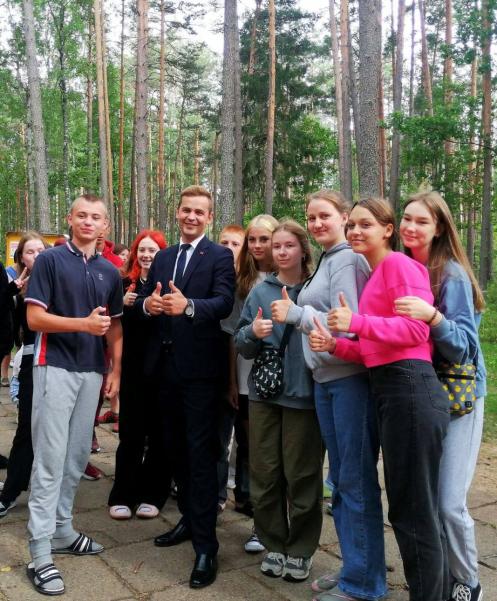 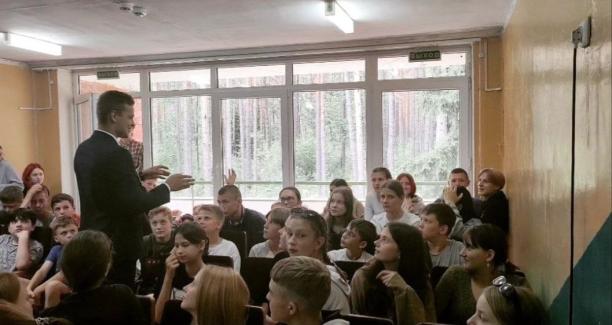 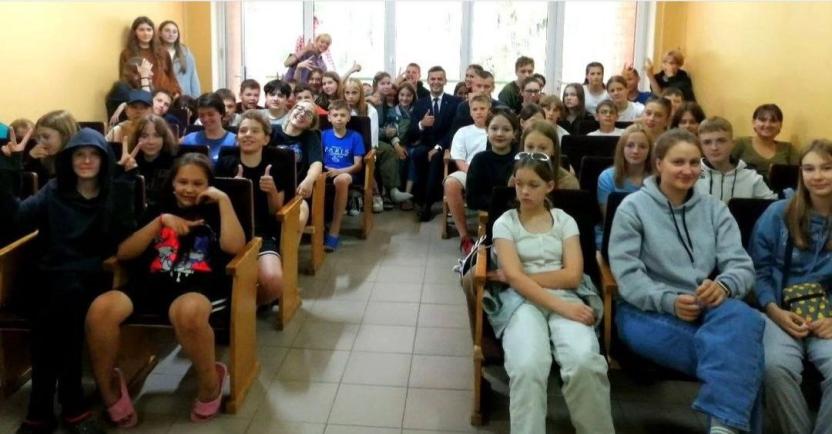 